УТВЕРЖДЕНпостановлением ПравительстваСамарской областиот 7 декабря 2023 г. N 992Порядок осуществления ежемесячной денежной выплатыв размере 5000 рублей (без учета налога на доходы физических лиц) студентам образовательных организаций высшего образования, которые в период обучения трудоустроились на предприятия оборонно-промышленного комплекса в Самарской области1. Настоящий порядок устанавливает механизм осуществления за счет средств областного бюджета ежемесячной денежной выплаты в размере 5000 рублей (без учета налога на доходы физических лиц) студентам образовательных организаций высшего образования, которые в период обучения трудоустроились на предприятия оборонно-промышленного комплекса в Самарской области (далее - мера поддержки).Под предприятиями оборонно-промышленного комплекса в Самарской области (далее - ОПК) понимаются организации, включенные в сводный реестр организаций ОПК, формируемый Министерством промышленности и торговли Российской Федерации в соответствии с Положением о ведении сводного реестра организаций оборонно-промышленного комплекса, утвержденным постановлением Правительства Российской Федерации от 20.02.2004 N 96 "О сводном реестре организаций оборонно-промышленного комплекса".Категорией получателей меры поддержки являются студенты образовательных организаций высшего образования, расположенных на территории Самарской области (далее - образовательные организации), обучающиеся по программам среднего профессионального или высшего образования по очной форме обучения, которые в период обучения трудоустроились на предприятия ОПК (далее - студенты).2. В целях получения выплаты студенты в срок не ранее 1 февраля и не позднее 1 декабря текущего финансового года представляют в адрес уполномоченной министерством образования и науки Самарской области (далее - министерство) организации, осуществляющей организационное сопровождение предоставления меры поддержки, формирование и ведение реестра получателей меры поддержки с учетом требований законодательства Российской Федерации в области персональных данных и защиты информации (далее - уполномоченная организация), следующие документы:заявление о предоставлении меры поддержки;копию документа, удостоверяющего личность;справку, выданную предприятием ОПК и подтверждающую факт трудоустройства студента на предприятие ОПК в период учебы, по форме, утвержденной министерством;справку, выданную образовательной организацией, подтверждающую факт обучения студента по программам среднего профессионального или высшего образования по очной форме обучения;банковские реквизиты для перевода денежных средств;заявление о согласии на обработку персональных данных;страховой номер индивидуального лицевого счета (далее - СНИЛС) студента;копию документа, подтверждающего регистрацию в системе индивидуального (персонифицированного) учета (в случае утраты СНИЛС);копию свидетельства о постановке на учет в налоговом органе (если ранее указанное свидетельство не выдавалось) или копию уведомления о постановке на учет, выданного в соответствии с законодательством Российской Федерации уполномоченным органом.3. Уполномоченная организация ежемесячно в срок до 10-го числа текущего месяца осуществляет рассмотрение представленных документов, формирование и представление в адрес министерства реестра получателей меры поддержки (далее - реестр).4. Министерство в течение 5 рабочих дней после представления уполномоченной организацией реестра получателей меры поддержки утверждает приказом:список студентов, имеющих право на меру поддержки;объемы средств, подлежащих выплате конкретному студенту, имеющему право на меру поддержки.5. Объем средств на оказание меры поддержки определяется по формуле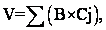 где V - объем средств на оказание меры поддержки;B - размер ежемесячной денежной выплаты (с учетом налога на доходы физических лиц);Cj - количество отработанных календарных месяцев студентом в j-м периоде, за который осуществляются денежные выплаты.В рамках настоящего порядка под отработанным календарным месяцем понимается количество рабочих дней в этом месяце в соответствии с утвержденным производственным календарем.В случае неполного отработанного календарного месяца объем средств на оказание меры поддержки рассчитывается пропорционально количеству отработанных рабочих дней в соответствующем месяце.15. Выплаты производятся за счет средств областного бюджета в пределах объема бюджетных ассигнований, предусматриваемого министерству на указанные цели на соответствующий финансовый год, путем перечисления министерством денежных средств на лицевые счета, открытые в кредитных организациях получателями меры поддержки, в течение 5 рабочих дней с даты издания приказа, указанного в пункте 4 настоящего порядка.16. Финансовое обеспечение расходов на оказание меры поддержки осуществляется министерством в форме бюджетных ассигнований на социальное обеспечение населения.